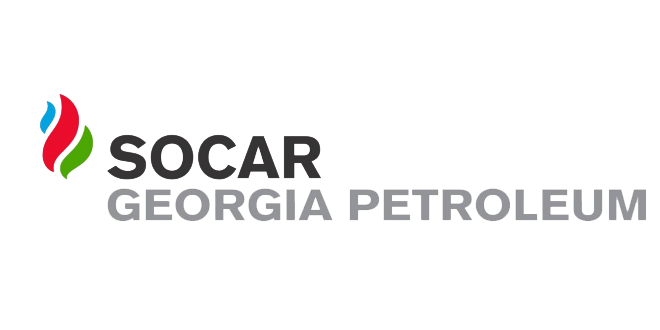 ელექტრონული ტენდერის განაცხადიiniciatori  გიორგი ლოლაძეTariRi31.03.2023№1ტენდერის აღწერილობაქ. თბილისი, ქიზიყის ქუჩაზე რკინიგზის სარეაბილიტაციო სამუშაოები2კონკრეტული დავალება რკინიგზის სარეაბილიტაციო სამუშაოები ხარჯთაღრიცხვის შესაბამისად3მოთხოვნები პრეტენდენტების მიმართ5 წლიანი გამოცდილება4გადახდის პირობები მიღება-ჩაბარების აქტის საფუძველზე5ტენდერის ვადები 20 კალენდარული დღე6ხელშკeრულების ვადები 30 დღე7საგარანტიო პირობები 2 წელი 8sakontaqto piriგიორგი ლოლაძე 5557515059სხვა